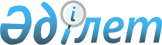 О снятии ограничительных мероприятий и признании утратившим силу решения исполняюшего обязанности акима Шетиргизского сельского округа 6 сентября 2017 года № 11 "Об установлении ограничительных мероприятий"Решение акима Шетиргизского сельского округа Шалкарского района Актюбинской области от 7 декабря 2017 года № 16. Зарегистрировано Департаментом юстиции Актюбинской области 20 декабря 2017 года № 5761
      В соответствии со статьей 35 Закона Республики Казахстан от 23 января 2001 года "О местном государственном управлении и самоуправлении в Республике Казахстан", подпунктом 8) статьи 10-1 Закона Республики Казахстан от 10 июля 2002 года "О ветеринарии" и на основании представления главного государственного ветеринарно-санитарного инспектора государственного учреждения "Шалкарская районная территориальная инспекция Комитета ветеринарного контроля и надзора Министерства сельского хозяйства Республики Казахстан" от 15 ноября 2017 года № 16-8/114, аким Шетиргизского сельского округа РЕШИЛ:
      1. В связи с проведением комплекса ветеринарно-санитарных мероприятий по ликвидации очагов болезни бешенства среди животных снять ограничительные мероприятия, установленные на территории села Каратогай Шетиргизского сельского округа.
      2. Признать утратившим силу решение исполняющего обязанности акима Шетиргизского сельского округа от 6 сентября 2017 года № 11 "Об установлении ограничительных мероприятий", (зарегистрированное в Реестре государственной регистрации нормативных правовых актов № 5648, опубликованное 26 сентября 2017 года в Эталонном контрольном банке нормативных правовых актов Республики Казахстан в электронном виде).
      3. Государственному учреждению "Аппарат акима Шетиргизского сельского округа" в установленном законодательством порядке обеспечить:
      1) государственную регистрацию настоящего решения в Департаменте юстиции Актюбинской области;
      2) направление настоящего решения на официальное опубликование в периодических печатных изданиях и Эталонном контрольном банке нормативных правовых актов Республики Казахстан.
      4. Контроль за исполнением настоящего решения оставляю за собой.
      5. Настоящее решение вводится в действие со дня его первого официального опубликования.
					© 2012. РГП на ПХВ «Институт законодательства и правовой информации Республики Казахстан» Министерства юстиции Республики Казахстан
				
       Аким Шетиргизского сельского округа

Ж. Табынбеков
